Про затвердження Порядку скасування реєстрації випусків акцій{Із змінами, внесеними згідно з Рішеннями Національної комісії з цінних паперів та фондового ринку 
№ 276 від 04.03.2014 
№ 1455 від 28.10.2014 
№ 411 від 12.04.2016}Відповідно до статті 3, пунктів 1, 3, 5 частини другої статті 7, пункту 13 статті 8 Закону України «Про державне регулювання ринку цінних паперів в Україні», Цивільного кодексу України, Господарського кодексу України, Законів України «Про акціонерні товариства», «Про банки і банківську діяльність», «Про відновлення платоспроможності боржника або визнання його банкрутом», «Про державну реєстрацію юридичних осіб та фізичних осіб - підприємців», «Про Національну депозитарну систему та особливості електронного обігу цінних паперів в Україні», «Про цінні папери та фондовий ринок», з метою встановлення порядку скасування реєстрації випусків акцій Національна комісія з цінних паперів та фондового ринку ВИРІШИЛА:1. Затвердити Порядок скасування реєстрації випусків акцій, що додається.2. Визнати таким, що втратило чинність, рішення Державної комісії з цінних паперів та фондового ринку від 30 грудня 1998 року № 222 «Про затвердження Порядку скасування реєстрації випусків акцій та анулювання свідоцтв про реєстрацію випуску акцій», зареєстроване в Міністерстві юстиції України 24 березня 1999 року за № 180/3473 (із змінами).3. Департаменту корпоративного управління та корпоративних фінансів (А. Папаіка) забезпечити подання цього рішення на державну реєстрацію до Міністерства юстиції України.4. Управлінню інформаційних технологій, зовнішніх та внутрішніх комунікацій (А. Заїка) забезпечити опублікування цього рішення відповідно до вимог законодавства України.5. Це рішення набирає чинності з дня його офіційного опублікування.6. Контроль за виконанням цього рішення покласти на члена Національної комісії з цінних паперів та фондового ринку А. Амеліна.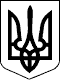 НАЦІОНАЛЬНА КОМІСІЯ З ЦІННИХ ПАПЕРІВ ТА ФОНДОВОГО РИНКУНАЦІОНАЛЬНА КОМІСІЯ З ЦІННИХ ПАПЕРІВ ТА ФОНДОВОГО РИНКУРІШЕННЯРІШЕННЯ23.04.2013  № 73723.04.2013  № 737Зареєстровано в Міністерстві 
юстиції України 
28 травня 2013 р. 
за № 822/23354Голова КомісіїД. ТевелєвД. ТевелєвПОГОДЖЕНО: 

Голова Державної служби 
статистики УкраїниПОГОДЖЕНО: 

Голова Державної служби 
статистики України


О.Г. ОсауленкоПротокол засідання Комісії 
від 23.04.2013 № 21